 					ΚΑΤΕΠΕΙΓΟΝΕΛΛΗΝΙΚΗ ΔΗΜΟΚΡΑΤΙΑ 					Ν. Ψυχικό, 18-12-2014ΑΠΟΚΕΝΤΡΩΜΕΝΗ ΔΙΟΙΚΗΣΗ ΑΤΤΙΚΗΣ 			Αριθμ. πρωτ.: 2304ΓΕΝΙΚΗ Δ/ΝΣΗ ΔΑΣΩΝ & ΑΓΡΟΤΙΚΩΝ ΥΠΟΘΕΣΕΩΝΔ/ΝΣΗ  ΣΥΝΤΟΝΙΣΜΟΥ & ΕΠΙΘΕΩΡΗΣΗΣ ΔΑΣΩΝΤΜΗΜΑ: Γ΄Ταχ. Δ/νση: Λ. Μεσογείων 239				ΠΡΟΣ: Αποκεντρωμένη Διοίκηση ΑττικήςΤαχ. Κωδ.: 154 51 Ν. Ψυχικό					Δ/νση Περιβαλλοντικού και Χωρικού Πληρ.: Γ. Βασιλόπουλος					Σχεδιασμού Τηλ.: 210.3725725						Τμήμα Περιβαλλοντικού και Χωρικού Φαξ : 210.3725712						Σχεδιασμού Μεσογείων 239Τ.Κ. 154 51 Ν. ΨυχικόΚΟΙΝ.: 1) Γενική Δ/νση Δασών και Α.Υ.	     Κατεχάκη 56	     Τ.Κ. 115 25 Αθήνα2) Δ/νση Δασών Πειραιά    Αγίου Διονυσίου 5    Τ.Κ. 185 45 Πειραιάς3) Δασαρχείο Πειραιά    Αγίου Διονυσίου 5    Τ.Κ. 185 45 ΠειραιάςΘΕΜΑ: Απόφαση έγκρισης περιβαλλοντικών όρων για την εγκατάσταση επεξεργασίας λυμάτων (ΕΕΛ) στη θέση Ποταμός Δήμου Κυθήρων.ΣΧΕΤ.: α) Η αριθμ. πρωτ. Φ5579/5320/ΠΕΡ.4/13/04-04-2014 απόφαση Γενικού Γραμματέα Αποκεντρωμένης Διοίκησης Αττικής (ΓΓΑΔΑ)β) Το αριθμ. πρωτ. οικ.54039/335/09-09-2014 έγγραφο Δ/νσης Δασών ΠειραιάΣυνέχεια επί της ανωτέρω (α) σχετικής ΑΕΠΟ καθώς και του ανωτέρω (β) σχετικού της Δ/νσης Δασών Πειραιά, παρακαλούμε να μας γνωρίσετε εάν κατά τη διαδικασία της περιβαλλοντικής αδειοδότησης ζητήθηκαν απόψεις των αρμόδιων δασικών υπηρεσιών, για λόγους τυπικούς και ουσιαστικούς που αφορούν αρμοδιότητες της Υπηρεσίας μας.Μετά την έκδοση της ανωτέρω (α) σχετικής ΑΕΠΟ, στην οποία ενσωματώνεται και η έγκριση επέμβασης της δασικής νομοθεσίας, θεωρούμε ότι παρέλκει η εκ των υστέρων υποβολή απόψεων των δασικών υπηρεσιών.Τέλος, σε περίπτωση που δεν έχουν ήδη αποσταλεί, παρακαλούμε να αποστείλετε το συντομότερο δυνατό στο Δασαρχείο Πειραιά τα προσδιοριστικά στοιχεία της έκτασης (π.χ. τοπογραφικό διάγραμμα έκτασης, συντεταγμένες ΕΓΣΑ’87, απόσπασμα ΦΧ ΓΥΣ 1:5.000 κ.λπ.) που προσαρτώνται στην ανωτέρω (α) σχετική ΑΕΠΟ καθώς και κάθε άλλο χρήσιμο στοιχείο, προκειμένου να βρίσκονται στη διάθεσή του για ενέργειες αρμοδιότητάς του επί του αδειοδοτηθέντος έργου, κοινοποιώντας σχετικά στην Υπηρεσία μας.Το Δασαρχείο Πειραιά, προς το οποίο κοινοποιείται το παρόν, παρακαλείται για την εποπτεία του έργου ως προς την τήρηση των όρων της ανωτέρω (α) σχετικής ΑΕΠΟ ως και τυχόν ενέργειες αρμοδιότητάς του. Με Εντολή Γ.Γ.Α.Δ. ΑττικήςΟ Διευθυντής Συντονισμού και Επιθεώρησης Δασών Παύλος ΧριστακόπουλοςΔασολόγος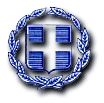 